Questão 1.Na Idade Média os monges eram responsáveis pela confecção de livros artesanais escritos e ilustrados a mão. Qual era o nome dessa técnica de decoração ?Croqui de modaIluminurasDesenho arquitetônicoLei da frontalidadeMangásQuestão 2. “Estilo de desenho que tem o objetivo de ser apreciado somente como desenho praticada principalmente por artistas profissionais. Nesse estilo encontram-se os retratos e as paisagens.”Assinale a alternativa que corresponde ao estilo de desenho citado acima:Desenho técnicoDesenho de modaMangáDesenho artísticoDesenho de humorQuestão 3. “Estilo de desenho ligado à profissões cuja função é projetar seja um edifício ou um objeto. Esse estilo requer técnicas específicas”. Assinale a alternativa que corresponde ao estilo de desenho citado acima: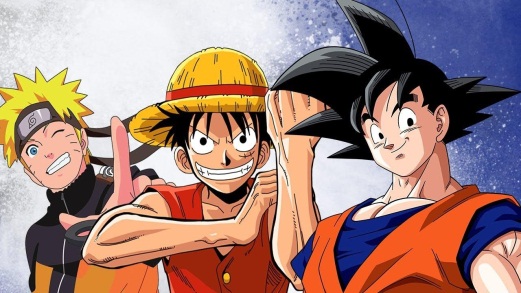 Desenho técnicoDesenho de modaMangáDesenho artísticoDesenho de humorQuestão 4. Analise a imagem a seguir e marque a alternativa que corresponde ao tipo de desenho:Desenho técnicoDesenho de ModaDesenho artísticoDesenho de humorComics e MangáQuestão 5. Analise a imagem a seguir e marque a alternativa que corresponde ao tipo de desenho: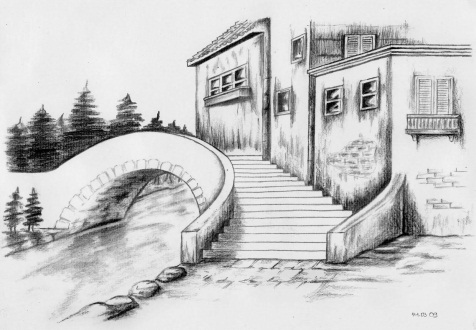 Desenho técnicoDesenho de ModaDesenho artísticoDesenho de humorComics e MangáQuestão 6.Analise a imagem a seguir e marque a alternativa que corresponde ao tipo de desenho: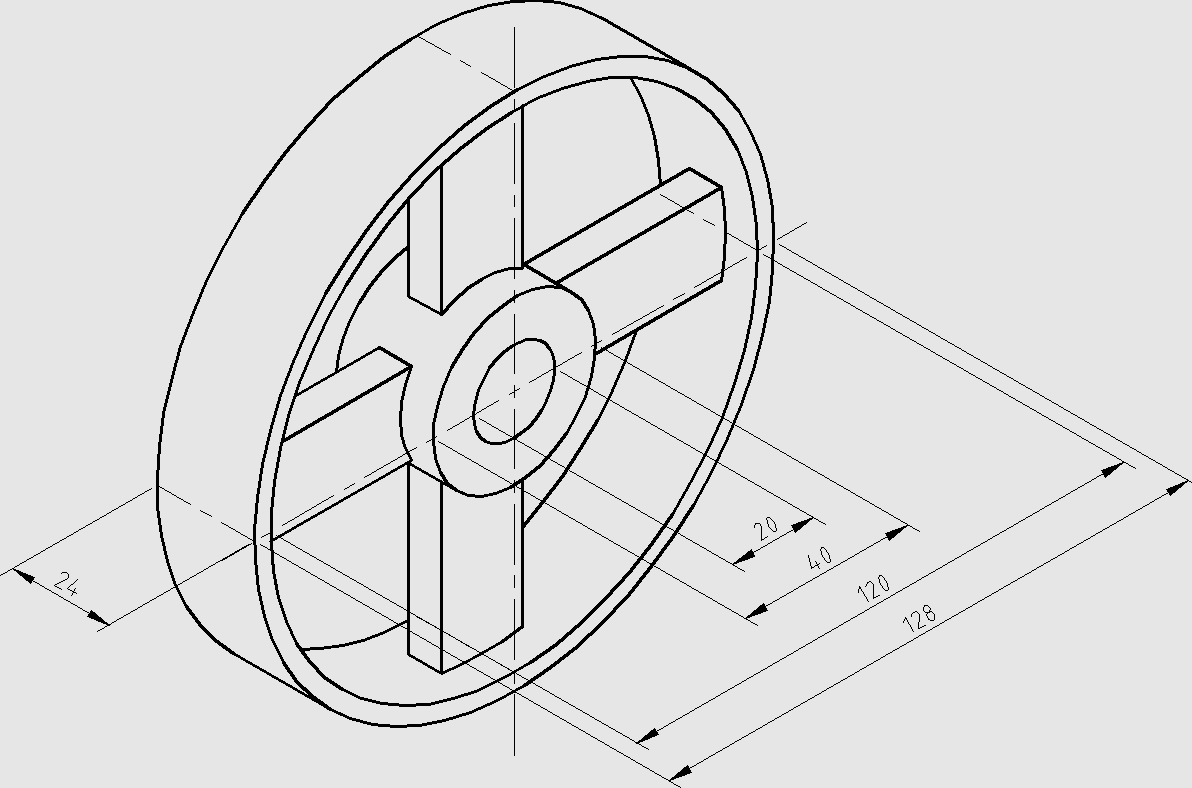 Desenho técnicoDesenho de ModaDesenho artísticoDesenho de humorComics e MangáQuestão 7. Analise a imagem a seguir e marque a alternativa que corresponde ao tipo de desenho: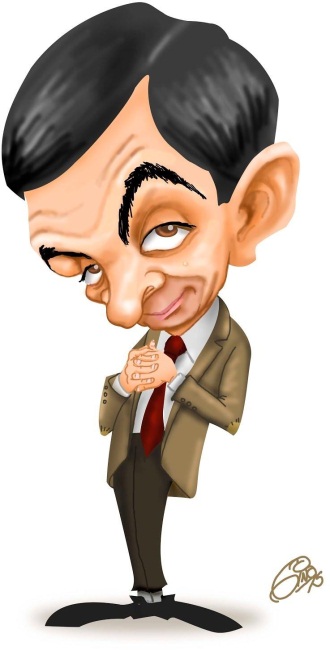 Desenho técnicoDesenho de ModaDesenho artísticoDesenho de humorComics e MangáQuestão 8. “O	é um elemento muito importante na elaboração de um desenho, pois é ele que define o estilo que o produto criado terá. A partir dele é possível também ver quais técnicas são adequadas ao uso que o desenho terá, indo do mero esboço à arte-final.” Marque a alternativa que preenche a lacuna.PincelCadernoLaçoTraçoQuadroQuestão 9.No final do século XVI alguns artistas do período passaram a ser reconhecidos como mestres, a quem os estudantes de arte e futuros pintores recorriam para estudo. São artistas precursores dos desenhos do colecionador:Caravaggio & MichelangeloArtemísia Gentileschi & CaravaggioPablo Picasso e MichelangeloRaphael Sanzio & MichelangeloTarsila do Amaral & Pablo PicassoQuestão 10. As características que determinam a pintura da Idade Média, são:realismo das figuras humanas, conforme a posição que ocupa no espaço.exploração da fantasia e os monstros desconhecidos, sem retratar aspectos religiosos.predomínio da representação da Família Sagrada, inspirando-se na Arte Cristã Renascentista.aproximação das obras ao observador comum, valorizando a representação fiel da natureza e da técnica do afresco.valorização nas ilustrações murais, através da técnica do afresco.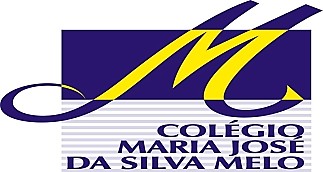 COLÉGIO MARIA JOSÉ DA SILVA MELOCOLÉGIO MARIA JOSÉ DA SILVA MELOCOLÉGIO MARIA JOSÉ DA SILVA MELOCOLÉGIO MARIA JOSÉ DA SILVA MELONOTA(quantitativa)Série: 7° ano fund.Professor(a): Nilvete FariasData:	/04/2021Data:	/04/2021NOTA(quantitativa)Nome:Nome:Nome:NºNOTA(quantitativa)2ª VERIFICAÇÃO DA APRENDIZAGEM DE ARTES2ª VERIFICAÇÃO DA APRENDIZAGEM DE ARTES2ª VERIFICAÇÃO DA APRENDIZAGEM DE ARTES2ª VERIFICAÇÃO DA APRENDIZAGEM DE ARTES2ª VERIFICAÇÃO DA APRENDIZAGEM DE ARTES2ª VERIFICAÇÃO DA APRENDIZAGEM DE ARTES